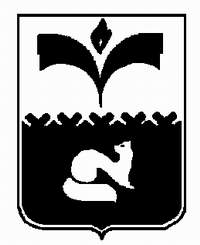 ДУМА ГОРОДА ПОКАЧИХанты-Мансийский автономный округ - ЮграРЕШЕНИЕот  30.04.2013 				                                    № 32О внесении изменений в решение Думы города от 03.12.2012 № 129 «О бюджете города Покачи на 2013 год и плановый период 2014 и 2015 годов» (с изменениями на 27.03.2013)В соответствии с Бюджетным кодексом Российской Федерации, на основании справок об изменении сводной росписи расходов главного распорядителя бюджетных средств Ханты-Мансийского автономного округа - Югры, приказа Департамента финансов Ханты-Мансийского автономного округа - Югры от 29.11.2011 №25-нп «О порядке определения перечня и кодов целевых статей и видов расходов бюджетов, финансовое обеспечение которых осуществляется за счет межбюджетных субсидий, субвенций и иных межбюджетных трансфертов, имеющих целевое назначение, предоставляемых из бюджета Ханты-Мансийского автономного округа – Югры на 2012-2014 годы» и Устава города Покачи, Дума городаРЕШИЛА:1. Внести в решение Думы города Покачи от 03.12.2012 № 129 «О бюджете города Покачи на 2013 год и плановый период 2014 и 2015 годов» (с изменениями на 27.03.2013) следующие изменения (газета «Покачевский вестник», № 50 от 14.12.2012; № 14 от 05.04.2013): 1) в части 1 пункта 1:а) слова «в сумме 1 миллиард 051 миллион  884 тысячи 292 рубля 92 копеек» заменить словами «в сумме 1 миллиард 105 миллионов  394 тысячи 019 рублей 39 копеек»;б) слова «в том числе без учета утвержденного объема безвозмездных поступлений и (или) поступлений налоговых доходов по дополнительным нормативам отчислений в сумме 365 миллионов 156 тысяч 453 рубля 59 копеек» заменить словами «в том числе без учета утвержденного объема безвозмездных поступлений и (или) поступлений налоговых доходов по дополнительным нормативам отчислений в сумме 367 миллионов 358 тысяч 536 рублей 06 копеек»;2) в части 2 пункта 1 слова «в сумме 1 миллиард  309 миллионов 099 тысяч 976 рублей 12 копеек» заменить словами «в сумме 1 миллиард  362 миллиона 609 тысяч 702 рубля 59 копеек»;3) в пункте 21 слова «в сумме 42 миллиона 562 тысячи 647 рублей 11 копеек» заменить словами «в сумме 42 миллиона 721 тысяча 272 рубля 00 копеек»;4) приложение 1 «Распределение доходов бюджета города Покачи по группам, подгруппам и статьям классификации доходов бюджетов на 2013 год» изложить в новой редакции согласно приложению 1 к настоящему решению;5) приложение 2 «Распределение бюджетных ассигнований по разделам, подразделам, целевым статьям и видам расходов классификации расходов бюджета города Покачи в ведомственной структуре расходов на 2013 год» изложить в новой редакции согласно приложению 2 к настоящему решению;6) приложение 8 «Объем финансирования целевых программ города Покачи на 2013 год» изложить в новой редакции согласно приложению 3 к настоящему решению;7) приложение 9 «Объем межбюджетных трансфертов, получаемых из бюджетов других уровней на 2013 год» изложить в новой редакции согласно приложению 4 к настоящему решению.2. Опубликовать настоящее решение в городской газете «Покачевский вестник».3. Решение вступает в силу со дня его подписания.4. Контроль за выполнением решения возложить на постоянную комиссию Думы города по бюджету, налогам и финансовым вопросам  (председатель А.С. Голованев).Исполняющий обязанности главы города Покачи,первый заместитель главы городаВ.Г.Казанцева___________________Председатель Думыгорода ПокачиН.В. Борисова ____________________